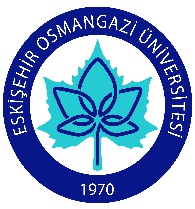 FEN BİLİMLERİ ENSTİTÜSÜ MÜDÜRLÜĞÜNE     												 Tarih :   /  /    Tez savunma sınavına girmek için gerekli olan koşulları sağlamış bulunmaktayım. Tez savunma sınavına girmeyi talep ediyorum. Tezimin Enstitü tarafından Şekilsel Kontrolü yapılmış ve Orijinallik Raporu* alınmış halini jüri üyelerine Enstitü Yönetim Kurulu Kararını takip eden en geç 3 iş günü içinde iletmeyi taahhüt eder, gereğini arz ederim.									   	Öğrenci İmza: Danışmanı olduğum yukarıda bilgileri ve tez başlığı verilen DOKTORA öğrencim gerekli olan koşulları sağlamış ve tez çalışmasını tamamlamıştır. Öğrencinin Tez Yazım Kılavuzuna uygun olarak hazırladığı, Tezin Enstitü tarafından Şekilsel Kontrolü yapılmış ve Orijinallik Raporu* alınmış hali ekte (CD**) ortamında (pdf) formatında sunulmuş olup, danışmanı olarak öğrencinin savunma sınavına girmesini uygun buluyorum, gereği için arz ederim.Danışman ve Anabilim Dalı Kurulu üyeleri olarak jüri için önerdiğimiz öğretim üyelerinin adları ve iletişim bilgileri aşağıda belirtilmiştir. Gereği için arz olunur.* Savunma Sınavı öncesi alınan ve öğrenci ile danışman tarafından imzalanmış Orijinallik Raporu danışmana ve jüri üyelerine Enstitümüzün jüri görev yazılarının ekinde sunulacaktır.** Enstitüye teslim edilecek (CD) üzerinde öğrenci ve danışman bilgileri bulunmalıdır.*** Eksik imzalı başvurular gündeme alınmayacaktır. **** Varsa İkinci Danışman oy hakkı olmaksızın jüri üyesi olabilir.NOT:	1- Diğer kurumlardan asıl olarak belirlenen jüri üyesinin/üyelerinin mazereti nedeniyle sınava katılamaması durumunda diğer kurum yedek jüri üyesi çağrılır. Diğer kurumlardan hiç jüri üyesi katılamadığı durumda jüri kurulması için yeniden müracaat edilmelidir.	2-  İkinci kez sınava girme durumunda geçerli ve zorunlu bir mazeret yoksa ilk jüri yeniden görevlendirilir.Öğrenci BilgileriÖğrenci BilgileriÖğrenci BilgileriÖğrenci BilgileriÖğrenci BilgileriAdı Soyadı Anabilim DalıÖğrenci NoBilim DalıTez Başlığı (Türkçe)DİKKAT: Enstitü tarafından onaylanmış TEZ başlığını yazınız…Danışman ve Anabilim Dalı Kurulu Üyeleri***Danışman ve Anabilim Dalı Kurulu Üyeleri***Danışman ve Anabilim Dalı Kurulu Üyeleri***Danışman ve Anabilim Dalı Kurulu Üyeleri***Danışman ve Anabilim Dalı Kurulu Üyeleri***Ünvan-Ad SoyadGörevİmza1.Danışman2.      Anabilim Dalı Bşk. 3.      Anabilim Dalı Bşk.Yrd.4.      Anabilim Dalı Bşk.Yrd.5.      Bilim Dalı Bşk.6.      Bilim Dalı Bşk.7.      Bilim Dalı Bşk.8.      Bilim Dalı Bşk.9.      Bilim Dalı Bşk.10.      Bilim Dalı Bşk.11.      Bilim Dalı Bşk.JÜRİ ÖNERİSİ- ASIL ÜYELER*** (En az iki üye başka bir yükseköğretim kurumundan, danışman hariç en az bir üye ilgili anabilim dalından olmalıdır.)JÜRİ ÖNERİSİ- ASIL ÜYELER*** (En az iki üye başka bir yükseköğretim kurumundan, danışman hariç en az bir üye ilgili anabilim dalından olmalıdır.)Ünvanı - Adı SoyadıÜniversite – Anabilim Dalı – Bilim Dalı – e-posta1.Danışman      2.TİK Üyesi      3.TİK Üyesi      4.      5.      6. 2. Danışman****      JÜRİ ÖNERİSİ- YEDEK ÜYELER*** (Bir üye başka bir yükseköğretim kurumundan olmalıdır)JÜRİ ÖNERİSİ- YEDEK ÜYELER*** (Bir üye başka bir yükseköğretim kurumundan olmalıdır)Ünvanı - Adı SoyadıÜniversite – Anabilim Dalı – Bilim Dalı – e-postaKurum Dışı:      Kurum içi:      